Н А К А З24.02.2017    				№ 61Про  призначення відповідального чергового  по Управлінню освіти Відповідно до ст.73 КЗпП України та з метою раціонального використання робочого часу, оперативного вирішення питань, пов’язаних з належним функціонуванням закладів освіти, координації їх роботи, забезпечення збереження майна, дотримання протипожежної безпеки у святковий день            8 березня 2017 рокуНАКАЗУЮ:Призначити відповідальним черговим по Управлінню освіти адміністрації Основ’янського  району Харківської міської ради: 2. Відповідальність за збереження приміщень та матеріальних цінностей у закладах освіти району покласти на керівників закладів. 3. Керівникам закладів освіти: 3.1. Довести цей наказ до всіх працівників закладу.3.2. Провести необхідні заходи щодо охорони приміщень та збереження матеріальних цінностей, передбачити дотримання протипожежних норм та правил у закладах освіти.3.3. Організувати цілодобове чергування відповідальних працівників та зобов’язати їх у разі потреби передавати оперативну інформацію та звітувати про стан справ у закладі. У разі виникнення нештатної ситуації, доповідати негайно. Графіки чергування працівників закладів освіти надати до Управління освіти. 						До 06.03.2016 4. Роботу у вихідний день працівникам управління та закладів освіти компенсувати наданням їм іншого вихідного дня згідно з  законодавством України.5. Контроль за виконанням наказу  залишаю за собою.Оригінал підписано Начальник управління освіти               				         О.С. НижникЗ наказом ознайомлений:Токар А.М.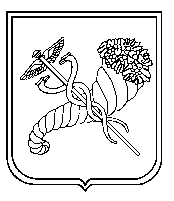 № з/пПрізвнще, і’мя, по батьковіДата Час Телефон 1Токар Андрій Михайлович08.03.20179.00 – 18.000999689920